PODALJŠANO BIVANJE 2- DELO OD DOMASpoštovani starši in učenci!V pouk na daljavo se vključuje tudi podaljšano bivanje. Spodaj sem vam pripravila naloge in predloge, kaj lahko naredite vsak dan.Prosim, če je mogoče, za povratne informacije v obliki fotografije ali kratkega zapisa tega, kaj je vaš otrok v povezavi z nalogo opravil. Informacije o opravljenem delu pošljite na moj elektronski naslov: nives.zabkar@guest.arnes.si.Lep pozdrav,učiteljica Nives PONEDELJEK, 11.5.2020V ŽIVALSKEM VRTU JE ZMERAJ ZABAVNO. Poglej kaj počnejo živali v živalskem vrtu v San Diegu in to v živo na povezavi:https://kids.sandiegozoo.org/videos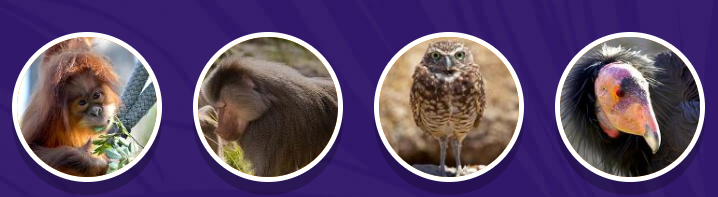 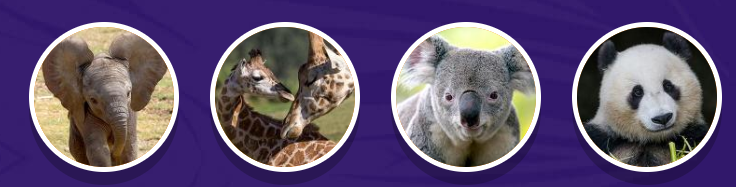 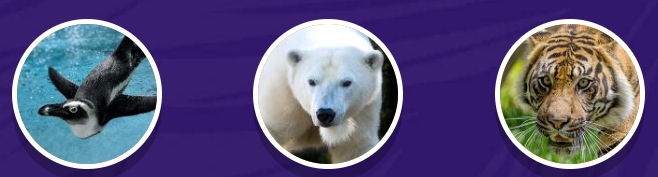 TOREK, 12.5.2020IGRA SPOMINSpomin, malo drugače, kot si ga navajen/a.Potrebuješ:KartonPisalo/ slikeIzdelaj čisto svojo igro spomin. Nareži karton na enako velike koščke. Odloči se, kakšno igro spomina boš izdelal/a. Lahko enostavno narišeš enako sliko na dva kartončka. Lahko pa se odločiš za eno od naslednjih možnosti: narišeš polovico živali na en kartonček in drugo polovico na drugi kartonček; na en kartonček nariši mladička živali, na drugo pa njegovo mamico; lahko pa na kartončke napišeš tudi številke ali besede. Ena možnost je tudi, da slik ne rišeš, ampak jih natisneš in nalepiš na kartonček.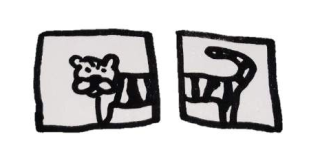 SREDA, 13.5.2020KAMPIRAJ DOMA  Prihod lepega vremena in višjih temperatur je idealna priložnost za kampiranje- in to lahko narediš tudi doma. Na dvorišču, na travniku ali pa kar v dnevni sobi.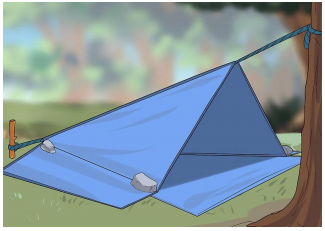 Potrebuješ:Dve odejiVrvicoBlazine Knjige ali kamnePalicoKljukice za periloKako postaviš šotor?1. Poiščeš primeren prostor- med dvema drevesoma, sredi dnevne sobe.2. Vrvico privežeš na eni strani na drevo (omaro) v višini glave.3. Na drugi strani jo pri tleh privežeš na zapičeno palico (nogo mize).4. Preko vrvice položiš odejo in jo pripneš s kljukicami za perilo.5. Robove obtežiš s kamni (knjigami). 6. V nastali šotor položiš odejo in blazine.7. Prineseš si najljubše prigrizke, se uležeš in uživaš. 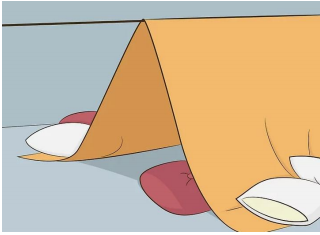 ČETRTEK, 14.5.2020ZGODBE, KI JIH PRIPOVEDUJEJO KAMENČKIPoišči različne ploščate kamenčke.Nanje s flomastri nariši najrazličnejše motive. Daj jih v vrečko. Vleci posamezne kamenčke in ob slikah pripoveduj zgodbo.Nekaj idej:DETEKTIVSKA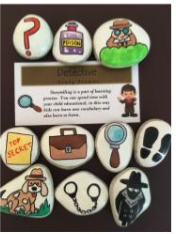  VRTNARJENJE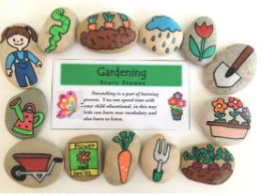 Še veliko drugih idej najdeš: https://ar.pinterest.com/ColorWorldLV/story-stones/O izdelavi barvnih kamenčkov se lahko poučiš na povezavi: https://www.youtube.com/watch?v=jf5hp6-CkdkPETEK, 15.5.2020MINI KNJIGICANaredi in zapiši samo nujne stvari. Kako jo izdelaš najdeš na spodnji povezavi:https://www.youtube.com/watch?time_continue=71&v=lzMbmm0yYOU&feature=emb_title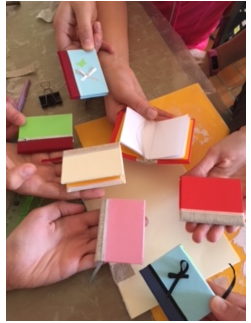 